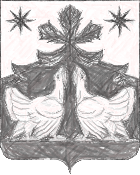 РОСИИЙСКАЯ ФЕДЕРАЦИЯАДМИНИСТРАЦИЯ ЗОТИНСКОГО СЕЛЬСОВЕТА ТУРУХАНСКОГО РАЙОНАКРАСНОЯРСКОГО КРАЯ ПОСТАНОВЛЕНИЕ16. 01. 2018 г.                                  с. Зотино                                            №  02-п Об утверждении  Положения о личном приеме граждан в Администрации  Зотинского сельсовета Туруханского районаВ целях создания условий для непосредственного обращения граждан  в Администрацию Зотинского сельсовета Туруханского района  , в соответствии с установленным статьей 13 Федерального закона от 02.05.2006 № 59-ФЗ «О порядке рассмотрения обращений граждан Российской Федерации»,  порядком проведения личного приема граждан, статьей 32 Федерального закона от 06.10.2003 № 131-ФЗ «Об общих принципах организации местного самоуправления в Российской Федерации», законом Красноярского края  от 18.10.1999 года № 8-497 « Об обращении граждан», руководствуясь ст. ст. 14, 17, 38 Устава Зотинского сельсовета Туруханский район Администрация Зотинского сельсоветаПОСТАНОВЛЯЕТ:1. Утвердить Положение о личном приеме граждан в Администрации Зотинского сельсовета Туруханского района, согласно Приложению.2. Контроль за исполнением настоящего постановления  возложить на заместителя Главы Зотинского сельсовета         3. Считать утратившим силу постановление от 12.02.2016 № 8-п «О графике  приема граждан по личным вопросам» 4. Постановление вступает в силу со дня официального опубликования (обнародования) в печатном издании газете « Ведомости органов местного самоуправления Зотинского сельсовета» Глава Зотинского сельсовета:                                        И.Г.МоисееваПриложение к постановлению  АдминистрацииЗотинского сельсовета от  16.01.2018  г.  № 02-пПоложение о личном приеме граждан в Администрации Зотинского сельсовета Туруханского района 1. Общие положения1.1. Личный прием граждан в Администрации Зотинского сельсовета Туруханского района  осуществляется в соответствии с Конституцией Российской Федерации, порядком, установленным Федеральным законом от 02.05.2006 №59-ФЗ «О порядке рассмотрения обращений граждан Российской Федерации», иными нормативными правовыми актами Российской Федерации, а также настоящим Положением.1.2. Личный прием граждан проводится в целях реализации конституционного права граждан на обращение в Администрацию Зотинского сельсовета на основе качественного и своевременного рассмотрения предложений, заявлений и жалоб (далее - обращение).2. Организация личного приема граждан	2.1. Личный прием граждан в Администрации Зотинского сельсовета Туруханского района  осуществляется Главой Зотинского сельсовета, Зам. Главы Зотинского сельсовета   (далее - лицо, осуществляющее личный прием) согласно графику личного приема (Приложение №1 к Положению); 	2.2. Информация о времени и месте приема граждан размещается на:- официальном сайте Зотинского сельсовета в сети Интернет: зотино.рф;- информационном стенде в Администрации Зотинского сельсовета.	2.3. Граждане вправе предварительно записаться на личный прием. Информирование о личном приеме, а также предварительная запись осуществляется  специалистом 1 категории , по тел.: 8 (39190) 20050 или на месте по адресу: с.Зотино, ул. Рабочая, 30, Туруханский район. 	Отсутствие предварительной записи  гражданина на личный прием не является препятствием для проведения приема согласно графику лица, осуществляющего личный прием. В таком случае прием гражданина, пришедшего без предварительной записи, осуществляется в порядке очередности.	Отдельные категории граждан в случаях, предусмотренных законодательством Российской Федерации, пользуются правом на личный прием в первоочередном порядке.	2.4. Дата и время личного приема могут быть изменены в случае изменения рабочего графика лица, ведущего личный прием, либо уважительного отсутствия на рабочем месте в день личного приема лица, ведущего личный прием. Специалист 1 категории  оперативно доводит данную информацию до сведения граждан по контактным каналам связи.	2.5. Содержание устного обращения заявителя, обратившегося на личный прием, заносится  в карточку личного приема (Приложение №2 к Положению).	2.7. В случае если изложенные в устном обращении факты и обстоятельства являются очевидными, и не требуют дополнительной проверки, ответ на обращение с согласия гражданина может быть дан устно в ходе личного приема, о чем делается запись в карточке личного приема гражданина. В остальных случаях дается письменный ответ по существу поставленных в обращении вопросов.	2.8. В случае если в обращении содержатся вопросы, решение которых не входит в компетенцию Администрации Зотинского сельсовета, гражданину дается разъяснение, куда и в каком порядке ему следует обратиться.	2.9. В ходе личного приема гражданину может быть отказано в дальнейшем рассмотрении обращения, если ему ранее был дан ответ по существу поставленных в обращении вопросов.	2.10. Письменное обращение, принятое в ходе личного приема, подлежит регистрации и рассмотрению в установленном федеральным законодательством  порядке.	2.11. Лица, осуществляющие прием граждан, раз в квартал  и по итогам года готовят отчет о результатах приема граждан в Администрации Зотинского сельсовета  (Приложение №3 к Положению).3. Ответственность 	3.1. Лица, осуществляющие прием граждан, несут ответственность за качество ответов по существу поставленных вопросов и предоставляемые разъяснения по вопросам, отнесенным к компетенции Администрации Зотинского сельсовета.	3.2. Должностные   лица, виновные в нарушении порядка рассмотрения обращений граждан, несут ответственность в соответствии с законодательством Российской Федерации.Приложение №1к Положению о личном приеме граждан  в  АдминистрацииЗотинского сельсоветаГрафикличного приема граждан должностными лицами Администрации Зотинского сельсоветаПриложение №2к Положению о личном приеме граждан в АдминистрацииЗотинского сельсоветаКарточка личного приема гражданина                 Дата приема: «__» ________ 20__ г.Фамилия __________________________________________________________Имя ___________________  Отчество __________________________________Адрес проживания _____________________________________________________________________________________________________________________E-mail _____________________________________Телефон: ___________________________________Содержание обращения ___________________________________________________________________________________________________________________________________________________________________________________________________________________________________________________________Дополнительные материалы на ___ листах.Лицо, проводившее прием ____________________________________________                                                                   (должность, Ф.И.О.)Принятое решение по обращению __________________________________________________________________________________________________________________________________________________________________________________________________________________________________________________________________________________________________________________________________________________________________________________________Принято письменное обращение, регистрационный №  ___ , дата ____________.Письменное обращение перенаправлено ____________________________________________________________________________________________________________________________________________ «__» _________________ 20__ г.Примечание ____________________________________________________________________________________________________________________________________________________________________________________________________________Приложение №3к Положению о личном приеме граждан в АдминистрацииЗотинского сельсоветаОТЧЕТо результатах личного приема граждан в Администрации Зотинского сельсовета за ____________ квартал  20__ г.№пДолжность, фамилия, имя, отчествоДни приемаЧасы приемаПримечанияАдрес приема( адрес)123451.Моисеева Инна Геннадьевна-глава Зотинского сельсовета вторник,среда14-16Административное здание- ул. Рабочая,   д.30, с.Зотино2.Опарина Полина Георгиевна-заместитель главы Зотинского сельсоветачетверг,пятница14-16Административное здание - ул. Рабочая,   д.30, с.ЗотиноРезультаты рассмотрения обращенийРезультаты рассмотрения обращенийРезультаты рассмотрения обращенийРезультаты рассмотрения обращенийРезультаты рассмотрения обращенийколичествообращений,всегоиз нихиз нихиз нихиз нихколичествообращений,всегоУдовлетво-рительноданыразъясненияотказанопредложенооставитьписьменноеобращениеПринято заотчетныйпериод, всегоВ том числеГлавой  сельсоветаВ том числеЗаместителемГлавы сельсовета Тематики обращенийКоличество (шт.)